        #АРАР                                                                              РЕШЕНИЕО внесении изменений в решение Совета сельского поселения Биккуловский сельсовет от 12.08.2015 года № 199  «Об утверждении Правил землепользования и застройки с.Садовый, с.Биккулово, д.Абишево, д.Маяк, д.Рассвет, д.Чятай-Бурзян сельского поселения Биккуловский сельсовет муниципального района Миякинский район Республики Башкортостан»             Рассмотрев протест Прокуратуры Миякинского района на решение Совета сельского поселения Биккуловский сельсовет муниципального района Миякинский район Республики Башкортостан от 12.08.2015 года № 199 «Об утверждении Правил землепользования и застройки с.Садовый, с.Биккулово, д.Абишево, д.Маяк, д.Рассвет, д.Чятай-Бурзян сельского поселения Биккуловский сельсовет муниципального района Миякинский район Республики Башкортостан», Совет сельского поселения Биккуловский сельсовет РЕШИЛ:         1.  внести в главу V Правил следующие изменения и дополнения:- по проектам генеральных планов, проектам правил землепользования и застройки, проектам планировки территории, проектам межевания территории, проектам правил благоустройства территории, проектам, предусматривающим внесение изменений в один из указанных утвержденных документов, проектам решений о предоставлении разрешения на условно разрешенный вид использования земельного участка или объекта капитального строительства, проектам решений о предоставлении разрешения на отклонение от предельных параметров разрешенного строительства, реконструкции объектов капитального строительства в соответствии с уставом муниципального образования и (или) нормативным правовым актом представительного органа муниципального образования и с учетом положения градостроительного кодекса РФ проводятся публичные слушания или общественные обсуждения.            - устанавливается: порядок проведения общественных обсуждений и публичных слушаний; требования к официальному сайту в сети «Интернет», на котором размещается проект, по которому проводятся публичные слушания или общественное обсуждение; обязанности организатора общественного обсуждения или публичных слушаний; требования к участникам публичных слушаний или общественного обсуждения; порядок оформления и учета результатов проведения публичных слушаний или общественного обсуждения.  6. Настоящее решение обнародовать на информационном стенде сельского поселения Биккуловский сельсовет муниципального района Миякинский район Республики Башкортостан и разместить на официальном сайте в сети Интернет.Глава сельского поселенияБиккуловский сельсовет                                                             И.Р.Загидуллинс. Садовый 22.02.2018г. № 108 	Башkортостан РеспубликаhыМи9к9 районы муниципаль районыны4 Бикkол ауыл Советы  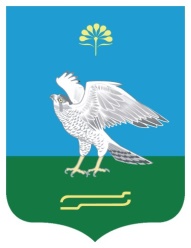 Совет сельского поселенияБиккуловский сельсовет муниципального района Миякинский районРеспублики Башкортостан